																																						ANNEXE 1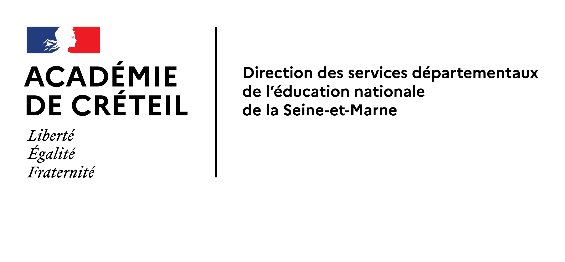 Projet impliquant des volontaires du service civique                             dans les écoles	                  Année scolaire 2021 - 2022Nom de l’école :Ville :Adresse complète  :RNE :Adresse complète  :RNE :Circonscription :Education prioritaire :ouinonChamp (s) de mission choisi : (s)□ Contribuer aux activités éducatives, pédagogiques et citoyennes de l’école primaire …………………………………………………….......  □ Contribuer à l’inclusion des élèves en situation de handicap ……..         TEXTE DE L’ANNONCE QUI SERA PUBLIE : (à défaut, c’est le texte des fiches projet qui apparaitra sur l’annonce)  Merci de compléter toutes les informations demandées :Tuteur Nom : Prénom : Fonction :Tél :Mail : Personne à contacter pour tout renseignement complémentaireLa personne à contacter pour tout renseignement complémentaire apparaitra dans l’annonce qui sera publiée sur le site du service civique  (veiller à ne pas mettre de numéro personnel) :Nom du contact : Prénom du contact : Téléphone : Adresse mail :Fiche (s) n° :□ Fiche n°1□ Fiche n°11